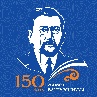 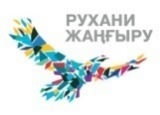 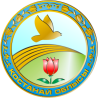 БАСПАСӨЗ ХАБАРЛАМАСЫҰлт ұстазы Ахмет Байтұрсынұлының 150 жылдығына және Балалар жылына арналған «Жас тұлпар» облыстық оқушылар айтысыӨтетін уақыты: 2022 жылғы 13 сәуір, сағат 10.00-деӨтетін орны: А. Байтұрсынұлы атындағы Қостанай өңірлік университеті.2022 жылдың 13 сәуірі күні сағат 10.00-де А. Байтұрсынұлы атындағы Қостанай өңірлік университетінде «Жас тұлпар» облыстық оқушылар айтысы өтеді.Биылғы жас ақындар додасына маңызды үш оқиға – рухани көсем Ахмет Байтұрсынұлының 150 жылдық мерейтойы, Балалар жылы және «Жас тұлпар» облыстық оқушылар айтысының 30 жылдығы арқау болғалы отыр. Бастауын 1992 жылдан алатын «Жас тұлпар» жобасы Тобыл-Торғай өңіріндегі талапкер ақындарды шыңдап шығаратын рухани мектепке айналды. Өнер жолын осы айтыстан бастаған көптеген дарын иесі елге танымал өнерпаздарға айналды. Облыстық оқушылар айтысы жас өркендердің талабын ұштап, өнер өлкесіне жол нұсқауды әлі де жалғастырып келеді.Іс-шараны ұйымдастырушы:- «Қостанай облысы әкімдігінің мәдениет басқармасы» ММ;- Қостанай облысы әкімдігі Мәдениет басқармасының «Облыстық көркемөнерпаздардың халық шығармашылығы мен кинобейнеқор орталығы» КМҚК.Облыстың электрондық және баспа БАҚ журналистерін осы іс-шараға қатысуға және ақпараттық қолдау көрсетуге шақырамыз.Қосымша ақпарат алу үшін мына байланыс нөміріне хабарласуға болады:тел.:  +7 /7142/ 560-129email:  1@ocsnt.kzwebsite: www.ocsnt.kzПРЕСС-РЕЛИЗОбластной айтыс школьников «Жас тұлпар», посвященный 150-летию учёного и просветителя Ахмета Байтурсынова и Году детейДата проведения: 13 апреля 2022 г., в 10:00 ч.Место проведения: Костанайский региональный университет имени А. Байтурсынова.13 апреля 2022 года в 10.00 часов в Костанайском региональном университете имени А. Байтурсынова состоится областной айтыс школьников «Жас тұлпар». Областной айтыс школьников «Жас тұлпар» в этом году посвящается трём важным событиям – 150-летию национального духовного лидера Ахмета Байтурсынова, Году детей и 30-летию областного айтыса «Жас тұлпар». Проект «Жас тұлпар», берущий начало в 1992 году, стал в Тобол-Тургайском регионе духовной школой, готовящей начинающих айтыскеров.  Многие талантливые люди, начавшие свой творческий путь в этом айтысе, стали известными айтыскерами не только в регионе, но и за ее пределами. Областной айтыс школьников продолжает развивать творческие устремления молодежи и открывать путь к искусству.Организаторы мероприятия:ГУ «Управление культуры акимата Костанайской области»,КГКП «Областной центр самодеятельного народного творчества и киновидеофонда» Управления культуры акимата Костанайской области.Приглашаем журналистов электронных и печатных СМИ области принять участие в этом мероприятии и оказать информационную поддержку данному мероприятию.Дополнительная информация: тел.:  +7 /7142/ 560-129email:  1@ocsnt.kzwebsite: www.ocsnt.kz